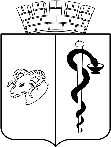 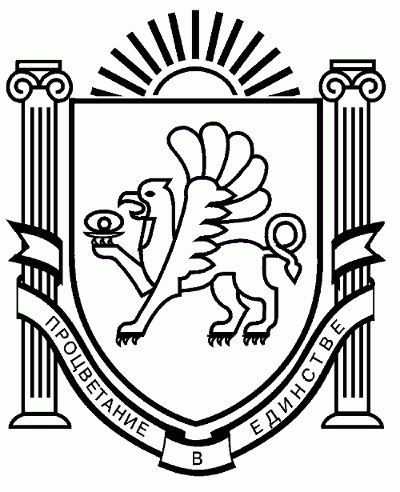 АДМИНИСТРАЦИЯ ГОРОДА ЕВПАТОРИИРЕСПУБЛИКИ КРЫМПОСТАНОВЛЕНИЕ_______________                                                                                                      №  _________ЕВПАТОРИЯО внесении изменений в порядок предоставления субсидии юридическим лицам, индивидуальным предпринимателям, физическим лицам – производителям товаров, работ, услуг на оплату соглашения о финансовом обеспечении затрат, связанных с оказанием муниципальных услуг в социальной сфере в соответствии с социальным сертификатом, утвержденный постановлением администрации города Евпатории Республики Крым от 18.12.2023 № 3877-пВ соответствии с Федеральным законом от 13.07.2020 № 189-ФЗ «О государственном (муниципальном) социальном заказе на оказание государственных (муниципальных) услуг в социальной сфере», Уставом муниципального образования городской округ Евпатория Республики Крым, постановлением администрации города Евпатории Республики Крым от 20.10.2023 № 3159-п «Об организации оказания муниципальных услуг в социальной сфере при формировании муниципального социального заказа на оказание муниципальных услуг в социальной сфере на территории муниципального образования городской округ Евпатория Республики Крым», с целью повышения качества и доступности предоставляемых муниципальных услуг, администрация города Евпатории Республики Крым    п о с т а н о в л я е т :Внести в порядок предоставления субсидии юридическим лицам, индивидуальным предпринимателям, физическим лицам – производителям товаров, работ, услуг на оплату соглашения о финансовом обеспечении затрат, связанных с оказанием муниципальных услуг в социальной сфере в соответствии с социальным сертификатом, утвержденный постановлением администрации города Евпатории Республики Крым от 18.12.2023 № 3877-п (далее – Порядок), следующие изменения:1.1. 	Абзац 4 пункта 5 Порядка изложить в следующей редакции:«Pj  – нормативные затраты на оказание муниципальной услуги на единицу показателя объема муниципальной услуги, установленные на основании Порядка определения нормативных затрат на оказание муниципальной услуги в соответствии с социальным сертификатом, утвержденного администрацией города Евпатории Республики Крым;».1.2. Абзац 1 пункта 8 Порядка изложить в следующей редакции:«8. Уполномоченный орган в течение 5 рабочих дней после представления получателем субсидии отчета осуществляет проверку отчета.».1.3. Абзац 4 пункта 11 Порядка изложить в следующей редакции:«Pj  – нормативные затраты на оказание муниципальной услуги на единицу показателя объема муниципальной услуги, установленные на основании Порядка определения нормативных затрат на оказание муниципальной услуги в соответствии с социальным сертификатом, утвержденного администрацией города Евпатории Республики Крым;».Действие настоящего постановления распространяется на правоотношения, возникшие с 01.01.2024.Настоящее постановление вступает в силу со дня его обнародования на официальном портале Правительства Республики Крым – http://rk.gov.ru в разделе: «Муниципальные образования», подраздел – «Евпатория», а также на официальном сайте муниципального образования городской округ Евпатория Республики Крым - http://my-evp.ru в разделе «Документы», подраздел «Документы администрации» в информационно - телекоммуникационной сети общего пользования и подлежит опубликованию информационного сообщения о нём в печатных средствах массовой информации, учрежденных органом местного самоуправления городского округа Евпатория.Контроль за исполнением настоящего постановления возложить на первого заместителя главы администрации города Евпатории Республики Крым Просоедова И.И.Глава администрации города Евпатории Республики Крым                                             		  А.Ю. ЮрьевПОДГОТОВЛЕНОИ.о. начальника управления образования администрации города Евпатории Евпатории Республики Крым                                  	          _______Е.П. Медведев______«____»________________20___					               (ФИО) Исполнитель:Главный специалист сектора правовой и информационной работы управления образования городаЕвпатории Республики Крым                                                     ______К.А. Еременко    __Раб.тел._30308    ________					                              (ФИО)СОГЛАСОВАНОРуководитель аппаратаадминистрации                                                                          ______Е.И. Стельмах_________«____»________________20___						   (ФИО)Первый заместитель главыадминистрации                                                                        _____И.И. Просоедов__________«____»________________20___						   (ФИО)Заместитель главы администрации				                           ______А.Н. Фоломеева_________«____»________________20___						   (ФИО)Начальник управления юридического обеспечения                                                  ______А.П. Доморников________«____»________________2024						(ФИО)Начальник отдела правового обеспечения деятельностиуправления юридического обеспечения                             ________М.И. Стогний________          « ___»____________________2024                                                          (ФИО)Начальник общего отдела(службы делопроизводства)  « ___»____________________20___                  	                    ______Е.Н.Кумарева______                                                                                                               	                                                                                                             (ФИО)    Список рассылки и кол-во экземпляров: Управление образования - 3 экз .Пояснительная запискак проекту постановления администрации города Евпатории РеспубликиКрым «О внесении изменений в порядок предоставления субсидии юридическим лицам, индивидуальным предпринимателям, физическим лицам – производителям товаров, работ, услуг на оплату соглашения о финансовом обеспечении затрат, связанных с оказанием муниципальных услуг в социальной сфере в соответствии с социальным сертификатом, утвержденный постановление администрации города Евпатории Республики Крым от 18.12.2023 № 3877-п»1. Правовые основания.В соответствии с Федеральным законом от 13.07.2020 № 189-ФЗ «О государственном (муниципальном) социальном заказе на оказание государственных (муниципальных) услуг в социальной сфере», Уставом муниципального образования городской округ Евпатория Республики Крым, постановлением администрации города Евпатории Республики Крым от 20.10.2023 № 3159-п «Об организации оказания муниципальных услуг в социальной сфере при формировании муниципального социального заказа на оказание муниципальных услуг в социальной сфере на территории муниципального образования городской округ Евпатория Республики Крым».2. Обоснование.Согласно п. 2 Общих требований к определению нормативных затрат на оказание государственных (муниципальных) услуг в сфере дошкольного, начального общего, основного общего, среднего общего, среднего профессионального образования, дополнительного образования детей и взрослых, дополнительного профессионального образования для лиц, имеющих или получающих среднее профессиональное образование, профессионального обучения, применяемых при расчете объема субсидии на финансовое обеспечение выполнения государственного (муниципального) задания на оказание государственных (муниципальных) услуг (выполнение работ) государственным (муниципальным) учреждением, утвержденных приказом Министерства просвещения Российской Федерации от 22.09.2021 № 662, Высший исполнительный орган государственной власти субъекта Российской Федерации (местная администрация) применяет порядок расчета нормативных затрат на оказание государственной (муниципальной) услуги, установленный для федеральных государственных учреждений в соответствии с положениями глав II-III настоящих Общих требований, либо порядок расчета нормативных затрат на оказание государственной (муниципальной) услуги, установленный высшим исполнительным органом государственной власти субъекта Российской Федерации (местной администрацией) на основании пункта 4 статьи 69.2 Бюджетного кодекса Российской Федерации. Так, порядок формирования муниципального задания на оказание муниципальных услуг (выполнение работ) и финансового обеспечения его выполнения уже был утвержден постановлением администрации г. Евпатории Республики Крым от 01.09.2017 № 2581-п.Однако в постановлении администрации города Евпатории Республики Крым от 18.12.2023 № 3878-п, в которое вносим изменения, указано, что порядок 	предоставления субсидии юридическим лицам, индивидуальным предпринимателям, физическим лицам – производителям товаров, работ, услуг на оплату соглашения о возмещении затрат, связанных с оказанием муниципальных услуг в социальной сфере в соответствии с социальным сертификатом утверждается уполномоченным органом, т.е. управлением образования администрации г. Евпатории, что не соответствует действительности.С целью приведения в соответствие и во исполнение шага 11,12 «Дорожной карты Внедрение СЗ в Республике Крым», переход на СЗ 2024 года разработан проект постановления администрации города Евпатории «О внесении изменений в порядок предоставления субсидии юридическим лицам, индивидуальным предпринимателям, физическим лицам – производителям товаров, работ, услуг на оплату соглашения о финансовом обеспечении затрат, связанных с оказанием муниципальных услуг в социальной сфере в соответствии с социальным сертификатом, утвержденный постановление администрации города Евпатории Республики Крым от 18.12.2023 № 3877-п».	3. Предотвращение дискриминации.В данном проекте постановления отсутствуют положения, которые содержат признаки дискриминации.4. Общественное обсуждение.Проект постановления размещен 13.06.2024 на официальном портале Правительства Республики Крым – http://rk.gov.ru в разделе: «Муниципальные образования», подраздел – «Евпатория», а также на официальном сайте муниципального образования городской округ Евпатория Республики Крым - http://my-evp.ru в разделе «Документы», подраздел «Документы администрации» в информационно-телекоммуникационной сети общего пользования.5. Коррупциогенные факторы.Данный проект постановления является нормативно-правовым актом, не содержит коррупциогенных факторов.И.о. начальника управления образования администрации города Евпатории Республики Крым                                                                                                 Е.П. Медведев 